СПРАВКАо состоянии работы с информационными ресурсамив общеобразовательных организациях муниципального образованиягород Краснодар (II квартал 2019 г.)Потребление трафика Интернет-ресурсов общеобразовательными организациями муниципального образования город Краснодар (II квартал  2019 г.) 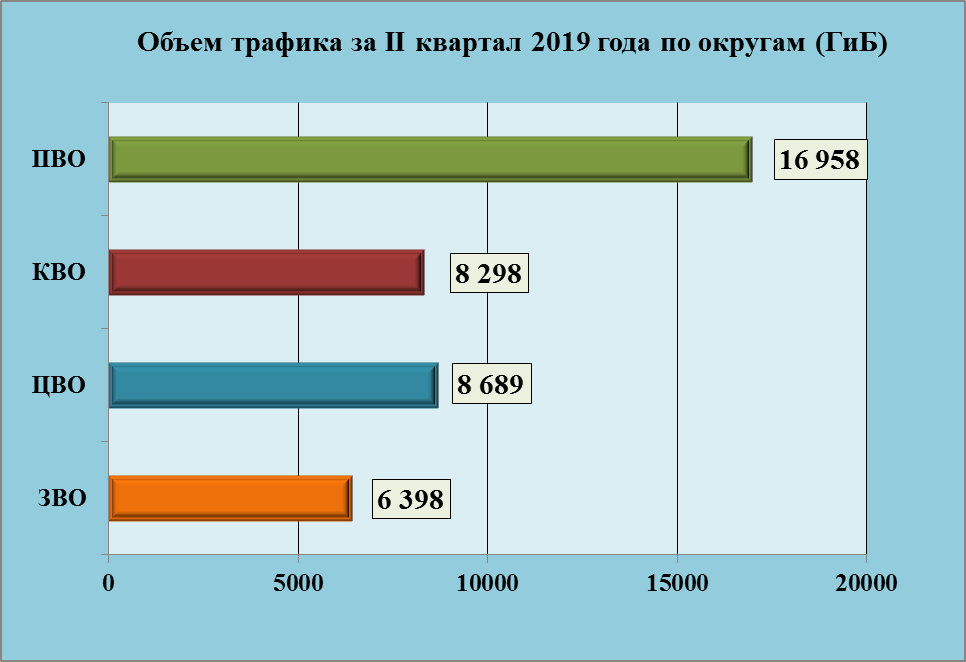 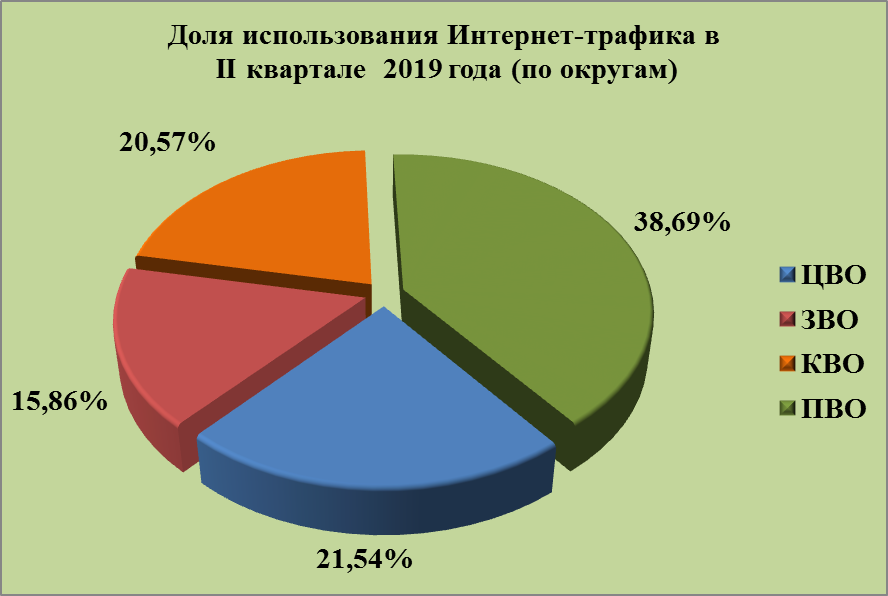 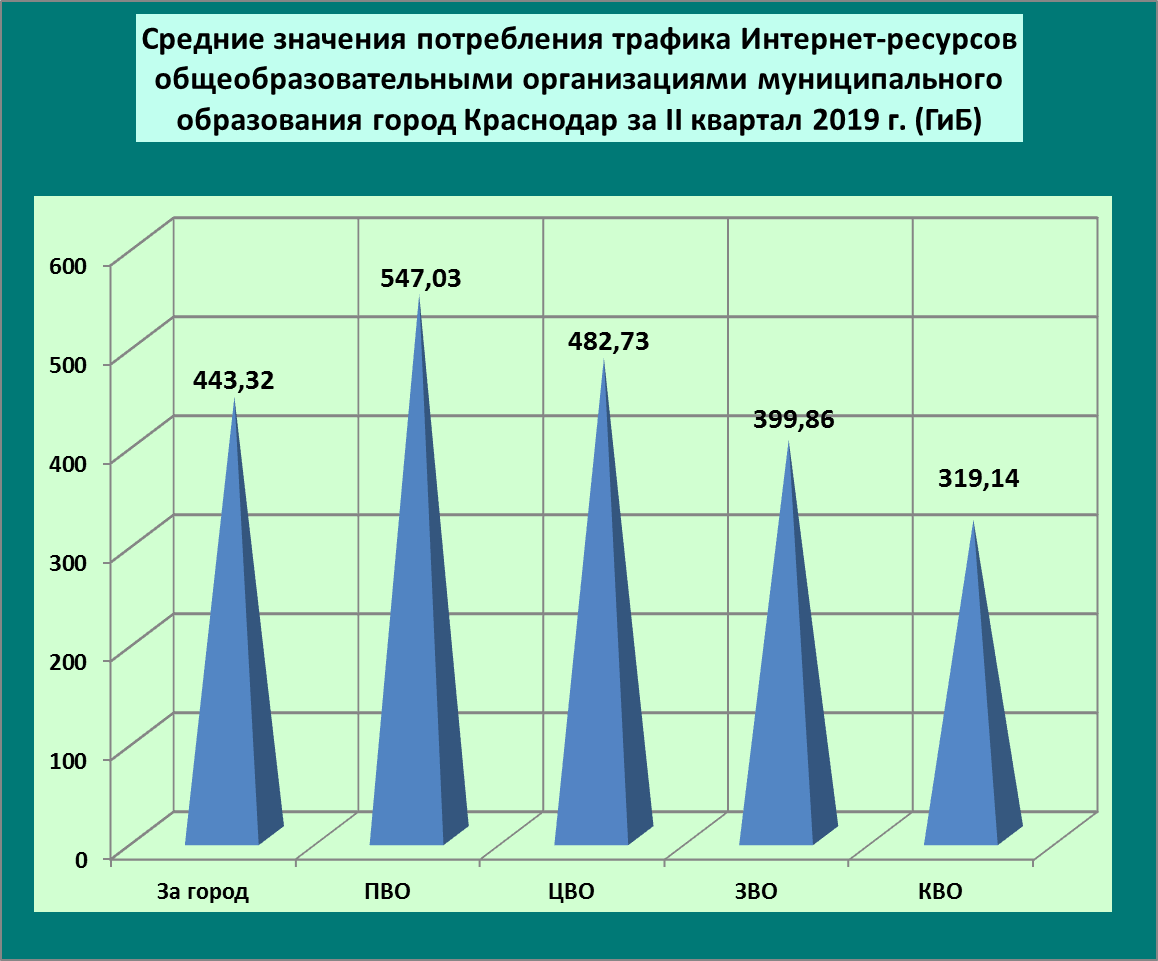 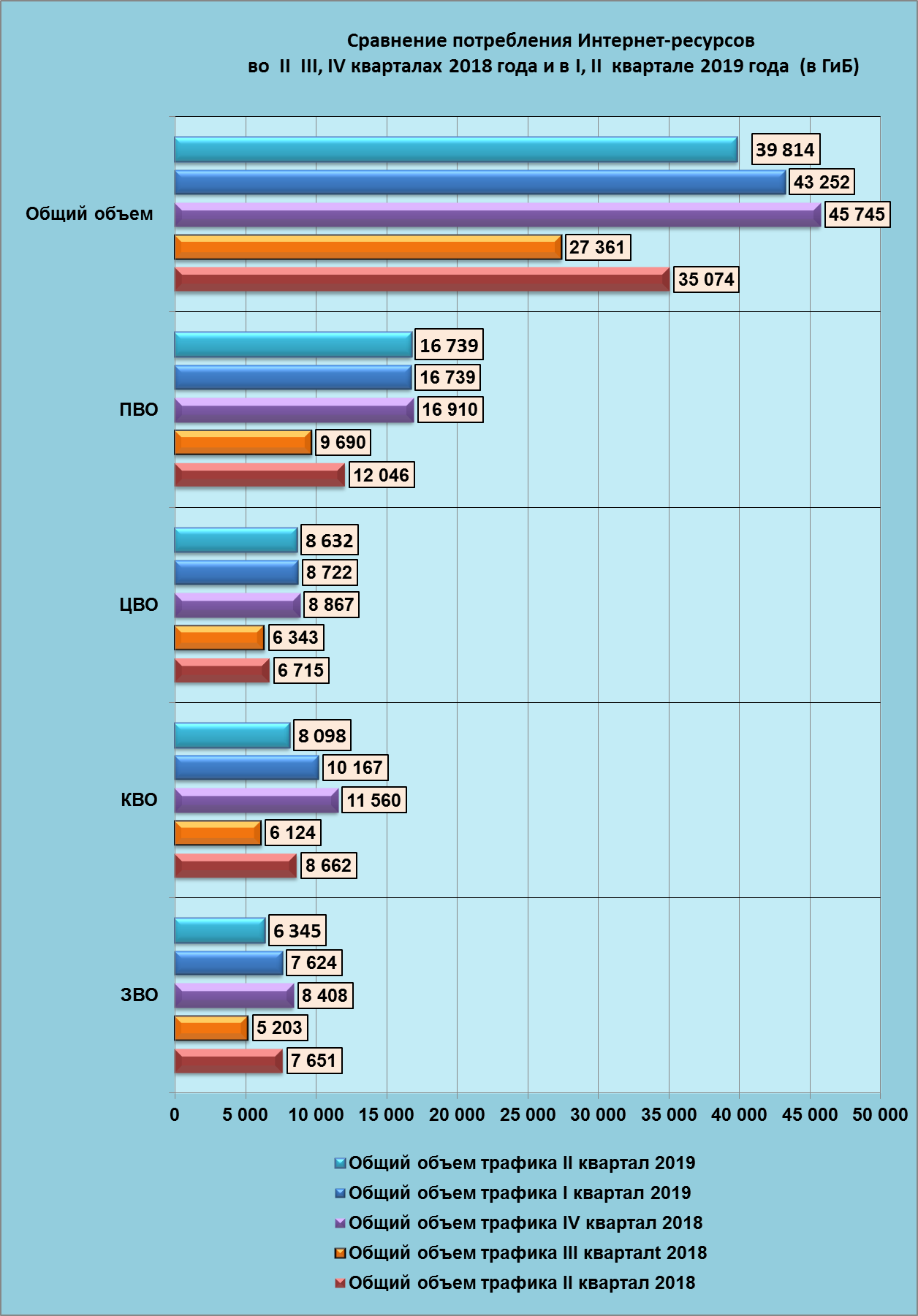 Рейтинг использования трафика Интернет - ресурсов ОО города  Краснодара (II квартал 2019 года)Рейтинг использования трафика Интернет - ресурсов общеобразовательных организаций ЗВО муниципального образования  город  Краснодар (II квартал 2019 года)Рейтинг использования трафика Интернет - ресурсов общеобразовательных организаций КВО муниципального образования  город  Краснодар (II квартал 2019 года)Рейтинг использования трафика Интернет - ресурсов общеобразовательных организаций ПВО муниципального образования  город  Краснодар (I квартал 2019 года)Рейтинг использования трафика Интернет – ресурсовобщеобразовательных организаций ЦВО муниципального образования  город  Краснодар (II квартал 2019 года)Директор  МКУ КМЦИКТ «Старт» 	В.А. ДьяченкоВ.В. Миклашевская 25-99-888Трафик за II квартал 2019 годаТрафик за II квартал 2019 годаТрафик за II квартал 2019 годаТрафик за II квартал 2019 годаТрафик за II квартал 2019 годаТрафик за II квартал 2019 года№
п/пНазвание школыВсего за
апрель
 (ГиБ)Всего за
май
 (ГиБ)Всего за 
июнь
 (ГиБ)Всего за 
II квартал 2019 года (ГиБ)1МБОУ СОШ № 51 1 925,12502,1634,582 461,862МБОУ СОШ № 76  524,20702,36823,072 049,633МБОУ СОШ № 100  362,47401,53221,02985,024МБОУ СОШ № 38 422,52336,84188,02947,385МБОУ гимназия № 3 547,46236,94160,55944,956МБОУ гимназия № 40 390,98202,42292,72886,127МБОУ СОШ № 65  450,88280,4791,56822,918МАОУ лицей № 48  400,78218,33175,10794,219МБОУ СОШ № 45 372,67206,61160,80740,0810МАОУ СОШ № 99 302,65232,87204,06739,5811МБОУ лицей № 90 344,78224,65165,62735,0512МБОУ СОШ № 83 354,67207,13147,89709,6913МАОУ СОШ № 75 209,05215,36280,26704,6714МБОУ СОШ № 42 333,90200,25169,48703,6315МАОУ гимназия № 25 286,39208,88205,11700,3816МБОУ СОШ № 98 263,37236,92194,14694,4317МБОУ гимназия № 54 509,85135,3934,81680,0518МАОУ СОШ № 66 257,60243,60150,89652,0919МАОУ гимназия № 36 332,29244,4174,52651,2220МБОУ СОШ № 50 336,04225,4888,75650,2721МБОУ СОШ № 1 240,79240,20149,21630,2022МБОУ гимназия № 18 280,10186,32139,10605,5223МБОУ СОШ № 32 332,23109,11160,39601,7324МБОУ гимназия № 23 287,25228,8285,15601,2225МБОУ СОШ № 73  342,90167,8490,47601,2126МОУ гимназия № 87 255,16199,64134,61589,4127МБОУ СОШ № 11 271,10177,62123,17571,8928МБОУ СОШ № 68 340,29138,5579,48558,3229МБОУ СОШ № 78 287,02163,96106,71557,6930МБОУ СОШ № 37 268,93184,3875,95529,2631МБОУ СОШ № 67 231,76131,48147,32510,5632МБОУ СОШ № 16 236,97123,62148,90509,4933МБОУ гимназия № 69 210,40200,9672,22483,5834МБОУ СОШ № 31 187,32188,2094,37469,8935МБОУ СОШ № 10 237,46139,3380,57457,3636МБОУ СОШ № 41 198,79119,95116,71435,4537МБОУ гимназия № 92 178,47150,8794,97424,3138МБОУ СОШ № 58  179,70152,5491,18423,4239МАОУ СОШ № 96 211,82115,0682,47409,3540МБОУ ООШ № 7 209,86133,1963,48406,5341МАОУ СОШ № 71 193,76103,5194,81392,0842МБОУ СОШ № 47 172,63138,7475,70387,0743МБОУ СОШ № 2 205,04116,1365,51386,6844МБОУ СОШ № 19 207,59119,6957,86385,1445МБОУ СОШ № 53 181,86121,8863,25366,9946МБОУ гимназия № 82 38,2329,31299,42366,9647МБОУ СОШ № 63 188,8188,3069,98347,0948МБОУ СОШ № 52 164,1894,7987,83346,8049МАОУ СОШ № 93 141,34100,33100,44342,1150МБОУ СОШ № 70 152,20111,3272,06335,5851МБОУ гимназия № 33 155,71115,1746,36317,2452МБОУ СОШ № 74 203,36108,852,36314,5753МБОУ СОШ № 29 92,75172,1640,02304,9354МБОУ лицей № 4 66,78162,9674,69304,4355МАОУ СОШ № 62 138,48111,0054,01303,4956МБОУ гимназия № 72  135,06104,6458,31298,0157МБОУ СОШ № 34 119,7791,4972,04283,3058МАОУ СОШ № 101  135,01106,4439,02280,4759МБОУ гимназия № 88 160,5069,9639,95270,4160МБОУ СОШ № 89 161,7872,9025,29259,9761МАОУ СОШ № 84 101,88102,4153,50257,7962МБОУ СОШ № 95 127,1491,2636,85255,2563МБОУ СОШ № 35 84,3478,4281,11243,8764МБОУ СОШ № 46 144,0868,0630,03242,1765МАОУ лицей № 64 111,3590,8836,12238,3566МБОУ СОШ № 6  136,9767,1327,78231,8867МБОУ СОШ № 20 133,8455,2433,38222,4668МБОУ СОШ № 5 127,9266,5727,90222,3969МБОУ СОШ № 14  94,1080,7845,50220,3870МБОУ СОШ № 60 95,3967,2056,13218,7271МБОУ НОШ№ 94 137,0048,1927,65212,8472МБОУ СОШ № 85 98,7148,2760,76207,7473МБОУ гимназия № 44 81,9760,1164,16206,2474МБОУ СОШ № 77 76,4755,7863,08195,3375МБОУ СОШ № 49 69,2264,8941,79175,9076МБОУ СОШ № 43 79,1048,2043,86171,1677МАОУ СОШ № 17 74,5855,8835,39165,8578МБОУ СОШ № 86 73,7855,7630,81160,3579МКОУ О(С)ОШ № 346,3052,7656,47155,5380МБОУ СОШ № 80 67,0958,7721,79147,6581МБОУ СОШ № 24 46,5054,6646,06147,2282МБОУ СОШ № 39 55,6544,5042,08142,2383МБОУ СОШ № 55 54,9541,0822,38118,4184МБОУ СОШ № 57 22,3689,085,91117,3585МБОУ СОШ № 8  53,6333,8920,96108,4886МБОУ СОШ № 22 40,9437,1228,45106,5187МБОУ лицей № 12 29,9332,8523,1085,8888МБОУ ООШ № 81 34,9329,9315,4480,3089МБОУ СОШ № 30  21,1614,079,0944,3290МБОУ ООШ № 79 6,425,674,9917,0891МБОУ СОШ № 61 0,000,000,010,01Трафик за II квартал 2019 годаТрафик за II квартал 2019 годаТрафик за II квартал 2019 годаТрафик за II квартал 2019 годаТрафик за II квартал 2019 годаТрафик за II квартал 2019 года№
п/пНазвание школыВсего за
апрель
 (ГиБ)Всего за
май
 (ГиБ)Всего за 
июнь
 (ГиБ)Всего за 
II квартал 2019 года (ГиБ)1МБОУ лицей № 90 344,78224,65165,62735,052МАОУ гимназия № 25 286,39208,88205,11700,383МБОУ гимназия № 54 509,85135,3934,81680,054МБОУ гимназия № 23 287,25228,8285,15601,225МОУ гимназия № 87 255,16199,64134,61589,416МБОУ СОШ № 31 187,32188,2094,37469,897МБОУ СОШ № 41 198,79119,95116,71435,458МБОУ СОШ № 19 207,59119,6957,86385,149МБОУ гимназия № 33 155,71115,1746,36317,2410МБОУ СОШ № 29 92,75172,1640,02304,9311МАОУ СОШ № 101  135,01106,4439,02280,4712МБОУ СОШ № 89 161,7872,9025,29259,9713МБОУ СОШ № 5 127,9266,5727,90222,3914МКОУ О(С)ОШ № 346,3052,7656,47155,5315МБОУ СОШ № 39 55,6544,5042,08142,2316МБОУ СОШ № 55 54,9541,0822,38118,41Итого:3 1072 0971 1946 398Среднее значение:194,20131,0574,61399,86Трафик за II квартал 2019 годаТрафик за II квартал 2019 годаТрафик за II квартал 2019 годаТрафик за II квартал 2019 годаТрафик за II квартал 2019 годаТрафик за II квартал 2019 года№
п/пНазвание школыВсего за
апрель
 (ГиБ)Всего за
май
 (ГиБ)Всего за 
июнь
 (ГиБ)Всего за 
II квартал 2019 года (ГиБ)1МБОУ гимназия № 40 390,98202,42292,72886,122МБОУ СОШ № 83 354,67207,13147,89709,693МБОУ СОШ № 73  342,90167,8490,47601,214МБОУ СОШ № 37 268,93184,3875,95529,265МБОУ гимназия № 69 210,40200,9672,22483,586МБОУ СОШ № 58  179,70152,5491,18423,427МБОУ ООШ № 7 209,86133,1963,48406,538МБОУ СОШ № 53 181,86121,8863,25366,999МБОУ гимназия № 82 38,2329,31299,42366,9610МБОУ СОШ № 52 164,1894,7987,83346,8011МБОУ СОШ № 70 152,20111,3272,06335,5812МБОУ СОШ № 74 203,36108,852,36314,5713МБОУ гимназия № 88 160,5069,9639,95270,4114МАОУ СОШ № 84 101,88102,4153,50257,7915МБОУ СОШ № 46 144,0868,0630,03242,1716МБОУ СОШ № 20 133,8455,2433,38222,4617МБОУ СОШ № 14  94,1080,7845,50220,3818МБОУ СОШ № 60 95,3967,2056,13218,7219МБОУ СОШ № 85 98,7148,2760,76207,7420МБОУ гимназия № 44 81,9760,1164,16206,2421МБОУ СОШ № 49 69,2264,8941,79175,9022МБОУ СОШ № 86 73,7855,7630,81160,3523МБОУ СОШ № 24 46,5054,6646,06147,2224МБОУ СОШ № 57 22,3689,085,91117,3525МБОУ ООШ № 81 34,9329,9315,4480,3026МБОУ СОШ № 61 0,000,000,010,01Итого:3 8552 5611 8828 298Среднее значение:148,2598,5072,39319,14Трафик за II квартал 2019 годаТрафик за II квартал 2019 годаТрафик за II квартал 2019 годаТрафик за II квартал 2019 годаТрафик за II квартал 2019 годаТрафик за II квартал 2019 года№
п/пНазвание школыВсего за
апрель
 (ГиБ)Всего за
май
 (ГиБ)Всего за 
июнь
 (ГиБ)Всего за 
II квартал 2019 года (ГиБ)1МБОУ СОШ № 76  524,20702,36823,072 049,632МБОУ СОШ № 100  362,47401,53221,02985,023МБОУ СОШ № 38 422,52336,84188,02947,384МБОУ СОШ № 65  450,88280,4791,56822,915МБОУ СОШ № 45 372,67206,61160,80740,086МАОУ СОШ № 99 302,65232,87204,06739,587МАОУ СОШ № 75 209,05215,36280,26704,678МБОУ СОШ № 42 333,90200,25169,48703,639МБОУ СОШ № 98 263,37236,92194,14694,4310МАОУ СОШ № 66 257,60243,60150,89652,0911МБОУ СОШ № 50 336,04225,4888,75650,2712МБОУ СОШ № 1 240,79240,20149,21630,2013МБОУ гимназия № 18 280,10186,32139,10605,5214МБОУ СОШ № 11 271,10177,62123,17571,8915МБОУ СОШ № 68 340,29138,5579,48558,3216МБОУ СОШ № 78 287,02163,96106,71557,6917МБОУ СОШ № 67 231,76131,48147,32510,5618МБОУ СОШ № 16 236,97123,62148,90509,4919МАОУ СОШ № 96 211,82115,0682,47409,3520МАОУ СОШ № 71 193,76103,5194,81392,0821МБОУ СОШ № 63 188,8188,3069,98347,0922МАОУ СОШ № 93 141,34100,33100,44342,1123МАОУ СОШ № 62 138,48111,0054,01303,4924МБОУ гимназия № 72  135,06104,6458,31298,0125МБОУ СОШ № 95 127,1491,2636,85255,2526МАОУ лицей № 64 111,3590,8836,12238,3527МБОУ НОШ№ 94 137,0048,1927,65212,8428МБОУ СОШ № 77 76,4755,7863,08195,3329МАОУ СОШ № 17 74,5855,8835,39165,8530МБОУ СОШ № 80 67,0958,7721,79147,6531МБОУ ООШ № 79 6,425,674,9917,08Итого:7 3335 4734 15216 958Среднее значение:236,54176,56133,93547,03Трафик за II квартал 2019 годаТрафик за II квартал 2019 годаТрафик за II квартал 2019 годаТрафик за II квартал 2019 годаТрафик за II квартал 2019 годаТрафик за II квартал 2019 года№
п/пНазвание школыВсего за
апрель
 (ГиБ)Всего за
май
 (ГиБ)Всего за 
июнь
 (ГиБ)Всего за 
II квартал 2019 года (ГиБ)1МБОУ СОШ № 51 1 925,12502,1634,582 461,862МБОУ гимназия № 3 547,46236,94160,55944,953МАОУ лицей № 48  400,78218,33175,10794,214МАОУ гимназия № 36 332,29244,4174,52651,225МБОУ СОШ № 32 332,23109,11160,39601,736МБОУ СОШ № 10 237,46139,3380,57457,367МБОУ гимназия № 92 178,47150,8794,97424,318МБОУ СОШ № 47 172,63138,7475,70387,079МБОУ СОШ № 2 205,04116,1365,51386,6810МБОУ лицей № 4 66,78162,9674,69304,4311МБОУ СОШ № 34 119,7791,4972,04283,3012МБОУ СОШ № 35 84,3478,4281,11243,8713МБОУ СОШ № 6  136,9767,1327,78231,8814МБОУ СОШ № 43 79,1048,2043,86171,1615МБОУ СОШ № 8  53,6333,8920,96108,4816МБОУ СОШ № 22 40,9437,1228,45106,5117МБОУ лицей № 12 29,9332,8523,1085,8818МБОУ СОШ № 30  21,1614,079,0944,32Итого:4 9642 4221 3038 689Среднее значение:275,78134,5672,39482,73